SURAT TUGASNomor : 126/UN29.36/KP/2016Dasar		    : Keputusan Rektor Universitas Halu Oleo Nomor: 2355a/UN29/SK/PP/2016   Dari 		             : Kepala UPT. Mata KuliahUmum Atas Nama RektorMenugaskan Kepada  : Namanya tercantum dalam lampiran surat tugas iniIsi     	: 1. Yang bersangkutan ditugaskan sebagai Pendamping Tim Penarikan Mahasiswa KKN Nusantara Semester Genap T.A 2015/2016 (Periode Agustus - September 2016) di Kota Kendari, Kabupaten Konawe Selatan, Kabupaten Muna Barat, dan Kabupaten Konawe, Biaya yang berhubungan dengan pelaksanaan tugas ini dibebankan pada DIPA BLU Universitas Halu Oleo Tahun 2016,Surat Tugas ini berlaku mulai tanggal 27 – 28 September 2016 untuk Kota Kendari, Kabupaten Konawe dan Kabupaten Konawe Selatan dan tanggal 28 – 29 September 2016 untuk Kabupaten Muna Barat.Demikian Surat Tugas ini diberikan untuk dilaksanakan dengan penuh rasa tanggungjawab.KENDARI, 22 SEPTEMBER 2016A.n REKTOR,KEPALA  UPT-MKU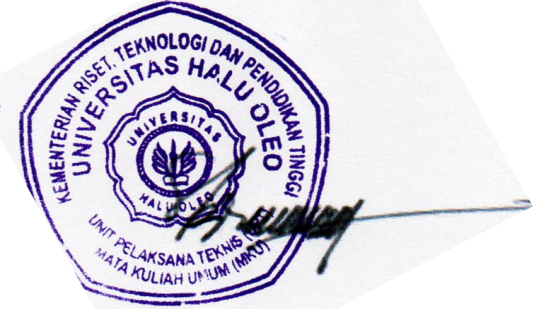 SYAHBUDINNIP.19710522 200312 1 001Lampiran Surat TugasNomor		:  126/UN29.36/KP/2016Tanggal	:  22 September 2016Tentang:Pendamping Tim Penarikan Mahasiswa KKN Semester  Genap T.A. 2015/2016 Tahun 2016 Periode Agustus – September 2016 Universitas Halu OleoKENDARI, 22 SEPTEMBER 2016A.n REKTOR,KEPALA  UPT-MKUSYAHBUDINNIP.19710522 200312 1 001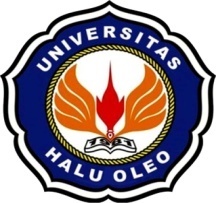 KEMENTERIAN RISET, TEKNOLOGI DAN PENDIDIKAN TINGGIUNIVERSITAS HALU OLEOUNIT PELAKSANA TEKNIS MATA KULIAH UMUM (UPT- MKU)Alamat : KampusHijauBumiTridharmaAnduonohu  Jl. H.E.A. Mokodompit, eks Workshop UHOTelp. (0401) 3194163, Fax (0401) 3190006 Kendari 93232, Website: uho.ac.idKABUPATEN KONAWE SELATANKABUPATEN KONAWE SELATANKABUPATEN KONAWE SELATANKABUPATEN KONAWE SELATANNo.N  a  m  a Unit KerjaLokasi1.Dr. Ir. Muhiddin, M.SiKepala Pustik HaKi/ Ketua PanitiaKec. Laeya2.Dr. Abdi, S.P., M.PKepala UPT. TIKKec. Kolono Timur3.Armid, S.Si., M.Si., M.Sc., D.Sc.Sekretaris SenatKec. Sabulakoa4.Dr. La Aba, S.Si., M.SiSekretaris LPPMKec. Baito5.La Ode Midi, S.P., M.PSekretaris UPT. TIKKec. Baito6.Sartono, S.Sos., M.SiWakil Dekan II FIAKec. Kolono7.Jabalnur, S.H., M.HWakil Dekan III FHKec. Kolono Timur8. Herman, S.H., LL.MWakil Dekan II FHKec. Sabulakoa9.Drs. Ahit Hidayat, M.PdSekretaris Jurusan PGSDKec. Kolono10.Haerun, S.EKabag PerencanaanKec. Kolono11.H. Hamsuri, S.EKabag KeuanganKec. Moramo12.Arlan, S.TBendahara PengeluaranKec. Kolono Timur13.ZulkifliStaf BMNKec. Baito14.RahmawatiStaf UPT. MKUKec. Sabulakoa15.KartiaStaf UPT. MKUKec. Sabulakoa16.Untari Endarwati, S.EBendahara FEBKec. Laeya17.Agustina, S.EStaf PNBPKec. Lainea18.Fatmawati, SKMStaf PNBPKec. Lainea19.Riswan Wiranto, S.AkStaf KeuanganKec. Laeya20.Adi Suryatman, A.MdStaf PNBPKec. Laeya21.Dedi RamlanStaf UPT. MKUKec. Moramo22.Aswin, S.Sos., M.SiBendahara UPT. PerpustakaanKec. Laeya23.La Ode Muh. Syamsul, S.SosStaf UPT. MKUKec. Buke24.Sahrul, S.SosStaf UPT. MKUKec. BukeKABUPATEN MUNA BARATKABUPATEN MUNA BARATKABUPATEN MUNA BARATKABUPATEN MUNA BARATNo.N  a  m  a Unit KerjaLokasi1.Syahbudin, S.H., M.HumKepala UPT. MKUKec. Lawa2.Dr. Hj. Wa Kuasa, M.HumKepala UPT. KearsipanKec Wadaga3.La Ode Syukur, S.Pd., M.PdKepala UPT. Pend. KarakterKec. Barangka4.La Ode Nggawu, S.Pd., M.Si Kepala UPT. PerpustakaanKec. Tikep5.Drs. Rohmana, M.HumKepala UPT. BahasaKec. Sawerigadi6.Muammal Gadafi, S.Ag., M.PdKepala UPT. KerohanianKec. Tikep7.Dr. Ruslin, S.Pd., M.SiWakil Dekan II FFKec. Wadaga8.Damhuri, S.Pd., M.PWakil Dekan II FKIPKec. Kusambi10.Akhmad Marhadi, S.Sos., M.SiWakil Dekan I FIBKec. Tiworo Utara11.Dr. La Tarifu, S.Pd., M.SiWakil Dekan III FISIPKec. Barangka12.Dr. La Ode Santiaji, S.P., M.PSekretaris RektorKec. Tiworo Tengah13.La Ode Ahmad, S.Si., M.Sc. Ph.DSekretaris BKGKec. Tiworo Utara14.Muh. Alim Marhadi, S.Pd., M.PdSekretaris UPT. KearsipanKec. Sawerigadi15.Sabarudin, S.Farm., M.Si., AptSekretaris UPT. MKUKec. Tiworo Selatan16.Moh. Salam, S.Pd., M.SiKetua SertifikasiKec. Tikep17.La Ode Hasan, S.Sos., M.SiKabag BMNKec. Tikep18.Neni Piagi, S.E., M.SiKabag TU FKIPKec. Kusambi19.La Ode Muhammad Hamdan, S.SosKasubag HumasKec. Sawerigadi20.La Ode Maulid, S.Sos., M.SiKasubag PerlengkapanKec. Tiworo Tengah21.Alimin Dima, S.Pd., M.SiKasubag BMNKec. Wadaga22.Karman, S.E., M.SiKasubag AkademikKec. Tiworo Utara23.Sarlina, S.IpBendahara LPPMKec. Tiworo Selatan24.IsraBendahara UPT. MKUKec. Lawa25.Irfan Ido, SP., M.SiKepala Laboratorium FITKKec. Kusambi26.Jumatin, S.Pd., M.PdDosen FKIPKec. Tiworo Utara27.La Ode RamuliStaf RektoratKec. Barangka28.Ramli BahnanStaf RektoratKec. Kusambi29.Haysman, A.MdStaf HumasKec. Wadaga30.LM. Auwalyin, S.SiStaf BMNKec. Tikep31.Fitriawaty, S. KomStaf KeuanganKec. Kusambi32.Nini Asmara, S.PdStaf KeuanganKec. Barangka33.La Ode Matalibi, S.EStaf KeuanganKec. Napano Kusambi34.Alfian, S.KomStaf UPT. KewirausahaanKec. Sawerigadi35.Umar Boki, S.HStaf LPPMKec. Tiworo Utara